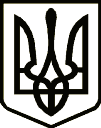 НОСІВСЬКА МІСЬКА РАДАВІДДІЛ ОСВІТИ, СІМ’Ї, МОЛОДІ ТА СПОРТУНАКазПро організацію роботи зохорони праці та безпеки життєдіяльностів закладах освіти у 2022/2023 навчальному році Відповідно до законів України «Про освіту», «Про охорону праці», «Про дорожній рух», «Про забезпечення санітарного та епідемічного благополуччя населення», керуючись наказом Міністерства освіти і науки України від 16.05.2019 №659 «Про затвердження Положення про порядок розслідування нещасних випадків, що сталися із здобувачами освіти під час освітнього процесу», «Положення про організацію роботи з охорони праці та безпеки життєдіяльності учасників освітнього процесу в установах і закладах освіти», затвердженого наказом Міністерства освіти і науки України від 26.12.2017 № 1669 та з метою забезпечення безпеки учасників освітнього процесу закладів освіти н а к а з у ю:1. Керівникам закладів освіти: 1.1. Організувати роботу з питань охорони праці працівників, безпеки життєдіяльності учнів та вихованців закладів освіти відповідно до Положення про організацію роботи з охорони праці та безпеки життєдіяльності учасників освітнього процесу в установах і закладах освіти, затвердженого наказом Міністерства освіти і науки України від 26.12.2017 №1669. До початку навчального року1.2. Створити безпечні умови для проведення освітнього процесу в закладах освіти. Постійно 1.3. Призначити відповідальних за організацію роботи з охорони праці, безпеки життєдіяльності, пожежної безпеки, електробезпеки в закладі, визначити їх функціональні обов’язки. До початку навчального року 1.4. Призначити відповідальних за організацію роботи з охорони праці, безпеки життєдіяльності, пожежної безпеки, електробезпеки в навчальних кабінетах, лабораторіях, майстернях, спортивних залах, харчоблоках, ігрових тощо. До початку навчального року 1.5. Своєчасно укладати колективний договір, що містить розділ з охорони праці, безпеки життєдіяльності та забезпечувати його виконання. Постійно 1.6. Здійснити заходи щодо усунення недоліків, виявлених комісією з перевірки готовності закладів освіти до нового навчального року в 2022/2023 н.р. Упродовж  вересня 2022/2023 н.р 1.7. На засіданнях педагогічної ради закладів освіти та інших дорадчих засіданнях організувати звітування з питань профілактики травматизму, виконання заходів розділу з охорони праці колективного договору, видавати накази з цих питань. Постійно 1.8. Забезпечити проведення всіх видів інструктажів з охорони праці працівників та безпеки життєдіяльності Упродовж  навчального року 1.9. Організувати роботу щодо розроблення та періодичного перегляду інструкцій з охорони праці для працівників та інструкцій з безпеки життєдіяльності для учнів та вихованців Постійно 1.10. Сприяти проведенню адміністративно-громадського контролю за станом охорони праці в закладах. Постійно 1.11. Контролювати проведення обов’язкових попередніх та періодичних медичних оглядів працівників, учнів закладів освіти.Упродовж року 1.12. У випадку надзвичайної ситуації у закладах освіти діяти відповідно до алгоритму дій. Постійно 1.13. Своєчасно повідомляти Відділ освіти, сім’ї, молоді та спорту Носівської міської ради про всі нещасні випадки, що сталися з працівниками закладів освіти, учнями та вихованцями та організовувати їх розслідування. Постійно2. Відповідальність за виконання даного наказу покласти на керівників закладів освіти: І.Нечес, С.Дубовик, Л.Печерну, Н.Хоменко, О.Куїч, В.Вовкогон, В.Боженка, Н.Чорну, О.Ілляша, Н.Бичук, В.Жук, Р.Кузьменко, С.Трейтяк, М.Тертишника, Т.Макуху, головного спеціаліста відділу освіти, сім’ї, молоді та спорту О.Гузь, начальника групи централізованого господарського обслуговування відділу освіти, сім’ї, молоді та спорту А.Левенця.3. Контроль за виконанням даного наказу залишаю за собоюНачальник                                           			    Наталія ТОНКОНОГ16 вересня2022 року м. Носівка			                 №78